EGZAMINATOR Z BIOLOGII ICHEMII W ROKU SZKOLNYM 2022/2023: MONIKA OWSIANA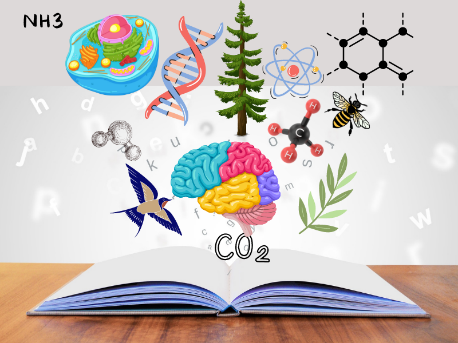 Jestem nauczycielem biologii, chemii i przyrody z kilkunastoletnim stażem pracy, ukończyłam Uniwersytet Rzeszowski na kierunku Biologia Eksperymentalna.Lubię podróżować i czytać książki. Można się ze mną skontaktować pod adresem: monikow53@interia.plZAKRES CZĘŚCI PODSTAWY PROGRAMOWEJ Z BIOLOGII W ZAKRESIE ROZSZERZONYM W KL. I LOMetodyka badań biologicznychObserwacje mikroskopoweSkład chemiczny organizmówBudowa i funkcje sacharydówBudowa i funkcje lipidówAminokwasy. Budowa i funkcje białekBudowa i funkcje nukleotydów oraz kwasów nukleinowychBudowa i funkcje komórki. Rodzaje komórekBłony biologiczne. Transport przez błony biologiczneJądro komórkowe.CytozolMitochondria i plastydy. Teoria endosymbiozyStruktury komórkowe otoczone jedną błoną i rybosomyŚciana komórkowaCykl komórkowy, mitoza i mejozaPodstawowe zasady metabolizmuBudowa i działanie enzymów, regulacja aktywności enzymówAutotroficzne odżywianie się organizmów – fotosyntezaAutotroficzne odżywianie się organizmów – chemosyntezaOddychanie komórkowe: oddychanie tlenowe i procesy beztlenowego uzyskiwania energiiInne procesy metaboliczne: cykl mocznikowy, β-oksydacja, glukoneogeneza, glikogenoliza, deaminacja